Προκήρυξη εκδήλωσης ενδιαφέροντος με κλειστές προσφορές για τη διοργάνωση εκπαιδευτικής επίσκεψης στο πλαίσιο του αναλυτικού προγράμματος.Ο Διευθυντής του Γενικού Λυκείου Ελευθερούπολης προκηρύσσει την εκδήλωση ενδιαφέροντος με κλειστές προσφορές (σύμφωνα με την ΥΑ 33120 / ΓΔ4 / 28.02.2017, ΦΕΚ 681 / Β / 06.03.2017), για την διοργάνωση εκπαιδευτικής επίσκεψης των μαθητών της Α΄τάξης.ΣΤΟΙΧΕΙΑ ΕΚΔΡΟΜΗΣΕΠΙΛΟΓΗ Ι► Προορισμός εκδρομής:   ΑΘΗΝΑ► Ημέρα Αναχώρησης εκδρομής:  02-05-2020  ► Ημέρα Επιστροφής εκδρομής:   05-05-2020► Αριθμός συμμετεχόντων μαθητών:  60► Αριθμός συνοδών  καθηγητών: 4  (Αρχηγός εκδρομής και τρείς συνοδοί καθηγητές)► Κατηγορία καταλύματος-περιοχή :Ξενοδοχείο 3 αστέρων και άνω, κοντά  στο κέντρο της πόλης.Πρόσθετη υπηρεσία: Α. Εκπρόσωπος του Τουριστικού Γραφείου συνεχώς μαζί με την εκδρομή.Β. Επισκέψεις χώρων-τόπων : Μουσείο Ακρόπολης, Ίδρυμα Νιάρχος, Εθνική Πινακοθήκη, Αρχαιολογικό μουσείο..ΑΠΑΙΤΟΥΜΕΝΟΙ ΟΡΟΙ ΠΡΟΣΦΟΡΑΣ ► Μεταφορικό μέσον: Το τουριστικό λεωφορείο θα πρέπει να διαθέτει όλες τις προβλεπόμενες από την κείμενη νομοθεσία προδιαγραφές – έγγραφα καταλληλότητας οχήματος, επαγγελματική άδεια οδήγησης κλπ- ώστε να πληρούνται οι όροι ασφαλείας για τη μετακίνηση μαθητών – καθηγητών)► Υπηρεσίες καταλύματος: Α) Για τη φιλοξενία των μαθητών ζητούνται τετράκλινα και τρίκλινα χωρίς ράντζο δωμάτια και για τους καθηγητές μονόκλινα  δωμάτια.Β) Με  ημιδιατροφή.Στην προσφορά τους τα  ταξιδιωτικά  πρακτορεία οφείλουν να συμπεριλάβουν:Όνομα και κατηγορία καταλύματος, αριθμό δωματίων και κλινών και τις παρεχόμενες υπηρεσίες.Υπεύθυνη δήλωση ότι το ταξιδιωτικό πρακτορείο διαθέτει ειδικό σήμα λειτουργίας, το οποίο βρίσκεται σε ισχύ.Υπεύθυνη δήλωση ότι το ξενοδοχείο διαθέτει νόμιμη άδεια λειτουργίας και ότι πληρούνται όλοι ο όροι ασφάλειας και υγιεινής.Ασφάλεια  αστικής-επαγγελματικής ευθύνης.Το συνολικό κόστος της εκδρομής και κόστος ανά μαθητή.Αναλυτικά το πρόγραμμα των  μετακινήσεων και ξεναγήσεων για κάθε ημέρα.Τους γενικούς όρους συμμετοχής στην εκδρομή.. Ομαδική ταξιδιωτική ασφάλιση για ιατροφαρμακευτική περίθαλψη.Στην προσφορά να αναφέρεται ο αριθμός των FREE εισιτηρίων για τους μαθητές, πέραν εκείνων των συνοδών καθηγητών.Μετά το πέρας της εκδρομής θα δοθούν αποδείξεις πληρωμής στον κάθε γονέα χωριστά.ΠΡΟΣΟΧΗ: Θα ληφθεί υπόψη η όσο το δυνατόν αναλυτική περιγραφή των μέσων και των υπηρεσιών (όπως ζητούνται από την προκήρυξη), καθώς και η εμπειρία των τουριστικών γραφείων σε πολυήμερες σχολικές εκδρομές.  Η εκδρομή γίνεται χωρίς καμία δαπάνη για το δημόσιο Οι προσφορές θα πρέπει να κατατεθούν ή αποσταλούν σε κλειστούς φακέλους μέχρι τις 12:00 την Τρίτη 10-03-2020 στο  ΓΕΝΙΚΟ ΛΥΚΕΙΟ ΕΛΕΥΘΕΡΟΥΠΟΛΗΣ και θα ανοιχθούν αμέσως μετά.                                                          Ελευθερούπολη, 03-03-2020O   ΔιευθυντήςΜατζάνας Εμμανουήλ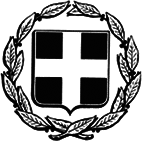 ΕΛΛΗΝΙΚΗ ΔΗΜΟΚΡΑΤΙΑΥΠΟΥΡΓΕΙΟ ΠΑΙΔΕΙΑΣ ΕΡΕΥΝΑΣ & ΘΡΗΣΚΕΥΜΑΤΩΝ-----ΠΕΡΙΦΕΡΕΙΑΚΗ ΔΙΕΥΘΥΝΣΗΑ/ΘΜΙΑΣ ΚΑΙ Β/ΘΜΙΑΣ ΕΚΠΑΙΔΕΥΣΗΣΑΝΑΤΟΛΙΚΗΣ ΜΑΚΕΔΟΝΙΑΣ & ΘΡΑΚΗΣ Δ/ΝΣΗ Δ/ΘΜΙΑΣ ΕΚΠ/ΣΗΣ  ΠΕ. ΚΑΒΑΛΑΣ  ΓΕΝΙΚΟ ΛΥΚΕΙΟ ΕΛΕΥΘΕΡΟΥΠΟΛΗΣTαχ. Δ/νση:Οδός: Τέρμα ΜαυρομιχαληΤ.Κ. – Πόλη:64100      ΕΛΕΥΘΕΡΟΥΠΟΛΗ E-mail: mail@lyk-elefth.kav.sch.gr  Πληροφορίες:Ματζάνας Ε.Τηλέφωνο: 25920 22336FAX :  25920 22713ΕΛΛΗΝΙΚΗ ΔΗΜΟΚΡΑΤΙΑΥΠΟΥΡΓΕΙΟ ΠΑΙΔΕΙΑΣ ΕΡΕΥΝΑΣ & ΘΡΗΣΚΕΥΜΑΤΩΝ-----ΠΕΡΙΦΕΡΕΙΑΚΗ ΔΙΕΥΘΥΝΣΗΑ/ΘΜΙΑΣ ΚΑΙ Β/ΘΜΙΑΣ ΕΚΠΑΙΔΕΥΣΗΣΑΝΑΤΟΛΙΚΗΣ ΜΑΚΕΔΟΝΙΑΣ & ΘΡΑΚΗΣ Δ/ΝΣΗ Δ/ΘΜΙΑΣ ΕΚΠ/ΣΗΣ  ΠΕ. ΚΑΒΑΛΑΣ  ΓΕΝΙΚΟ ΛΥΚΕΙΟ ΕΛΕΥΘΕΡΟΥΠΟΛΗΣΗΜΕΡΟΜΗΝΙΑ:  03-03-2020ΑΡΙΘΜ. ΠΡΩΤΟΚΟΛΛΟΥ: 77